Lesson 11:  Distance and Complex NumbersStudent Outcomes Students calculate distances between complex numbers as the modulus of the difference.Students calculate the midpoint of a segment as the average of the numbers at its endpoints.Lesson Notes In Topic A, students saw that complex numbers have geometric interpretations associated with them since points in the complex plane seem analogous to points in the coordinate plane.  In Lesson 6, students considered complex numbers as vectors and learned to add them by the tip-to-tail method.  In Lessons 8 and 9, students explored the idea that every complex operation must have some geometric interpretation, eventually coming to the realization that complex addition and subtraction has the geometric effect of performing a translation to points in the complex plane.  The geometric interpretation of complex multiplication was left unresolved as students realized it was not readily obvious.  Later in the module, students will continue to explore the question, “What is the geometric action of multiplication by a complex number  on all the points in the complex plane?”  To understand this, students will first explore the connection between geometry and complex numbers.  The coordinate geometry we studied in Geometry was about points in the coordinate plane, whereas now we are thinking about complex numbers in the complex plane.Classwork Opening Exercise (5 minutes) Give students time to work independently on the Opening Exercise before discussing as a class.
Opening ExercisePlot the complex number  on the complex plane.  Plot the ordered pair  on the coordinate plane.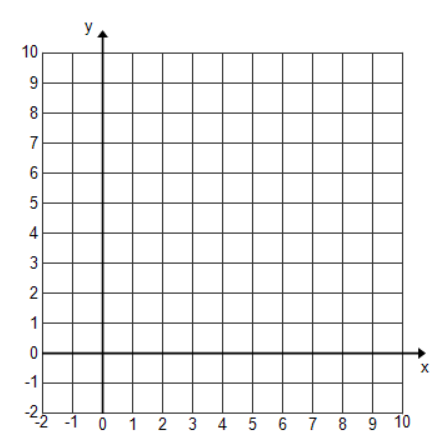 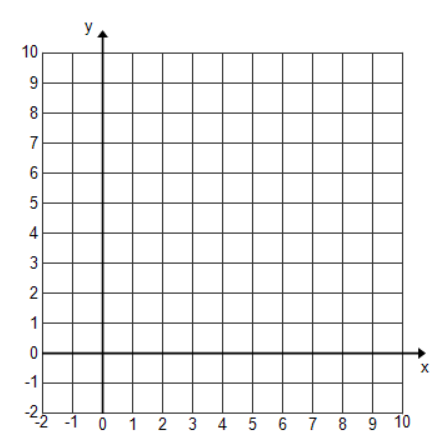 In what way are complex numbers “points”?When a complex number is plotted on a complex plane, it looks just like the corresponding ordered pair plotted on a coordinate plane.  For example, when  is plotted on the complex plane, it looks exactly the same as when the ordered pair  is plotted on a coordinate plane.  We can interchangeably think of a complex number  in the complex plane as a point  in the coordinate plane, and vice versa.What point on the coordinate plane corresponds to the complex number?What complex number corresponds to the point located at coordinate?    or     Discussion (7 minutes)Draw the following on the board.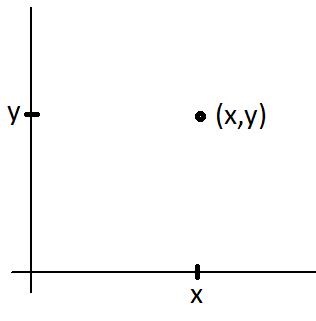 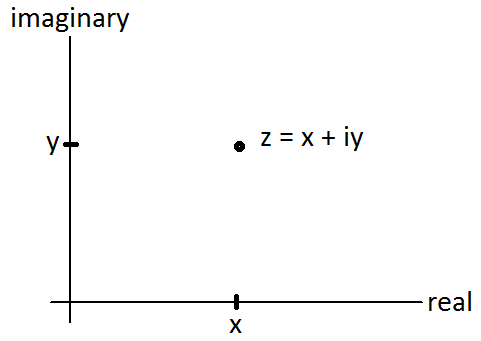 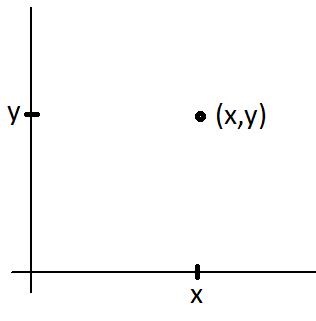 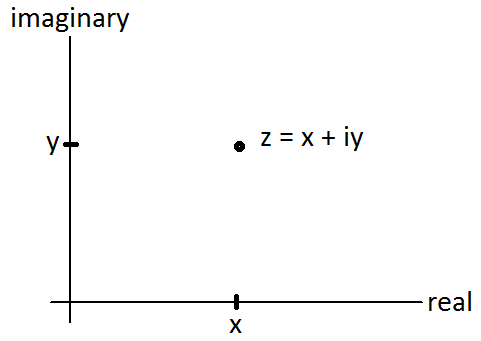 When we say that complex numbers are points in the complex plane, what do we really mean?When a complex number  is plotted on the complex plane, it looks exactly the same as when the ordered pair  is plotted on a coordinate plane.  What does this mean in terms of connecting the ideas we learned in Geometry to complex numbers?Since we can interchangeably think of a complex number  in the complex plane as a point  in the coordinate plane, and vice versa, all the work we did in Geometry can be translated into the language of complex numbers, and vice versa.  Therefore, any work we do with complex numbers should translate back to results from Geometry.In Geometry, it did not make sense to add two points together.  If  and are points, what would the geometric meaning of  be?It does not seem to have any meaning.It does make sense to add two complex numbers together.  If  and , then what is ? +What is the geometric effect of transforming with the function  for constant complex number ?Applying the transformation to  has the geometric effect of performing a translation.  So, adding  to  will shift point  right  units and 
up .  If we view points in the plane as complex numbers, then we can add points in geometry.Exercise 1 (3 minutes) Have students work on Exercise 1 independently and then share results with a partner.  If students do not recall how to find the midpoint, have them draw the line segment and locate the midpoint from the graph rather than providing them with the midpoint formula. 
Exercises The endpoints of  are  and .  What is the midpoint of ? The midpoint of  is .How do you find the midpoint of ?You find the average of the -coordinates and the -coordinates to find the halfway point.  In Geometry, we learned that for two points  and  the midpoint of is . Now, view these points as complex numbers:   and     Exercise 2 (7 minutes) Allow students time to work on part (a) independently and then share results with a partner.  Have them work in partners on part (b) before discussing as a class. 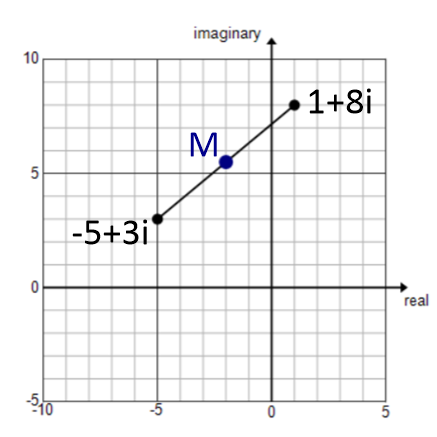 What is the midpoint of  and ? Using   and , show that in general the midpoint of points  and  is , the arithmetic average of the two numbers.Exercise 3 (5 minutes)As with Exercise 1, have students work on Exercise 3 independently and then share results with a partner.  If students do not recall how to find the length of a line segment, have them draw the line segment and instruct them to think of it as the hypotenuse of a right triangle rather than providing them with the distance formula.The endpoints of  are  and .  What is the length of ? The length of  is .How do you find the length of ?You use the Pythagorean theorem which can be written as  for two points  and As we did previously, view these points as complex numbers:   and     Exercise 4 (7 minutes)As with Exercise 2, allow students time to work on part (a) independently and then share results with a partner.  Have them work in partners on part (b) before discussing as a class.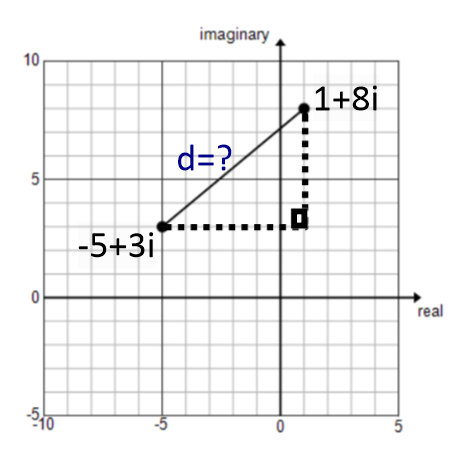 What is the distance between  and ? Show that, in general, the distance between  and 
 is the modulus of . distance between  and .Exercise 5 (3 minutes)Allow students time to work either independently or with a partner.  Circulate the room to ensure that students understand the concepts.Suppose  and . Find the midpoint  of  and .Verify that .Closing (3 minutes)Have students discuss each question with a partner.  Then elicit class responses.In what way can complex numbers be thought of as points?When a complex number is plotted on a complex plane, it looks just like the corresponding ordered pair plotted on a coordinate plane.Why is it helpful to interchange between complex numbers and points on a plane?Unlike points on a plane, we can add and subtract complex numbers.  Thus, we can use operations on complex numbers to find geometric measurements such as midpoint and distance.  Exit Ticket (5 minutes) Name                 							         		Date              		         Lesson 11:  Distance and Complex NumbersExit TicketKishore said that he can add two points in the coordinate plane like adding complex numbers in the complex plane. For example, for point  and point , he will get .  Is he correct?  Explain your reasoning. Consider two complex numbers  and .Find the midpoint of  and .Find the distance between  and .Exit Ticket Sample SolutionsKishore said that he can add two points in the coordinate plane like adding complex numbers in the complex plane.  For example, for point  and point , he will get .  Is he correct?  Explain your reasoning.No.  Kishore is not correct because we cannot add two points in the rectangular plane.  However, we can add two complex numbers in the complex plane, which has the geometric effect of performing a translation to points in complex numbers. Consider two complex numbers  and .Find the midpoint of  and .		Find the distance between  and . Problem Set Sample SolutionsFind the midpoint between the two given points in the rectangular coordinate plane. and   and   and   and   and   and Let , , and suppose that  is the midpoint of  and , and that  is the midpoint of  and .Find points  and . Find the distance between  and . Find the distance between  and . Find the distance between  and . Find the distance between  and . Find a point one quarter of the way along the line segment connecting segment  and , closer to  than 
to .The point is .Terrence thinks the distance from  to  is the same as the distance from  to .  Is he correct?  Explain why or why not.The distance from  to  is , and the distance from  to  is .  The distances are not the same.Using your answer from part (g), if  is the midpoint of  and , can you find the distance from to ?  Explain.The distance from  to  is , and the distance from  to  should be half of this value, .  Without doing any more work, can you find point ?  Explain. is , which is units to the right of  in the real direction and  unit up in the imaginary direction.  From , you should move the same amount to get to , so  would be .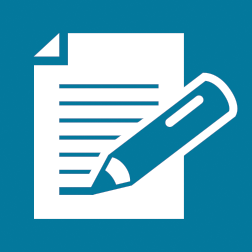 